الاتحاد الدولي لحماية المصنفات الأدبية والفنية(اتحاد برن)الجمعيةالدورة الرابعة والأربعون (الدورة العادية الثانية والعشرون)جنيف، من 5 إلى 14 أكتوبر 2015التقريرالذي اعتمدته الجمعيةتناولت الجمعية البنود التالية التي تعنيها من مشروع جدول الأعمال الموحّد (الوثيقة A/55/1): 1 و2 و3 و4 و5 و6 و10 و11 و31 و32.وترد التقارير الخاصة بالبنود المذكورة في التقرير العام (الوثيقة A/55/13).وانتخبت السيدة شيشي أوميسي (نيجيريا) رئيسة للجمعية؛ وانتخب السيد يو سيك (الصين) نائبا للرئيسة.[نهاية الوثيقة]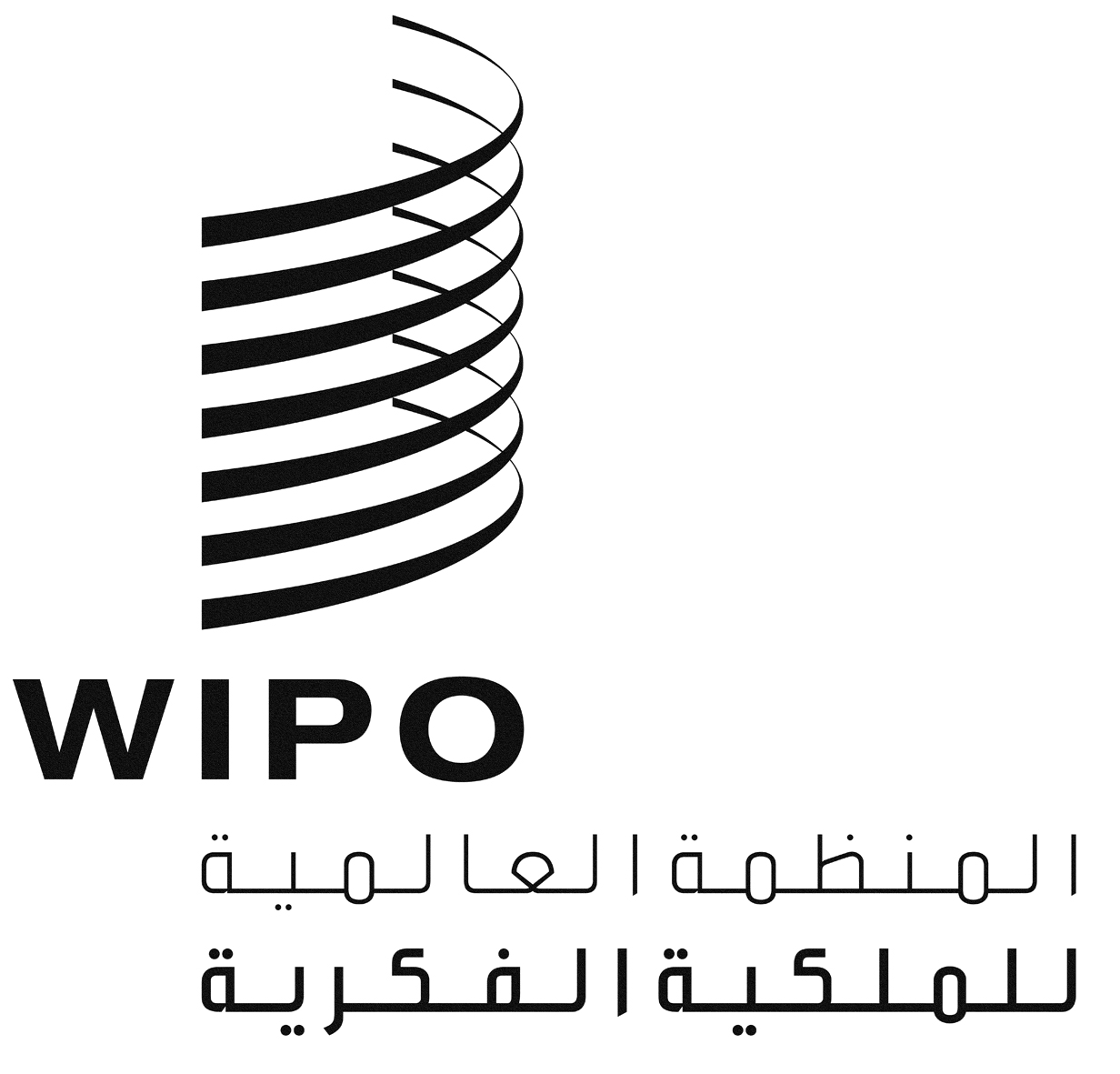 AB/A/44/1 B/A/44/1 B/A/44/1 الأصل: بالإنكليزيةالأصل: بالإنكليزيةالأصل: بالإنكليزيةالتاريخ: 5 فبراير 2016التاريخ: 5 فبراير 2016التاريخ: 5 فبراير 2016